					ПРЕСС-РЕЛИЗ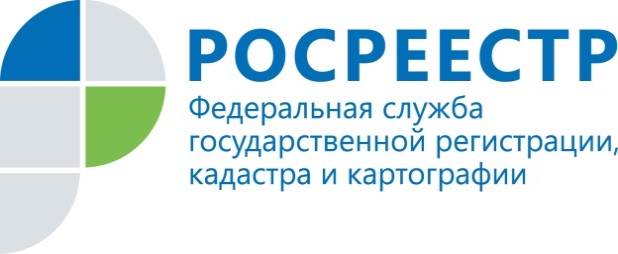 Более чем в 3,5 раза увеличилось количество, поданных заявлений о невозможности государственной регистрации перехода права                   без личного участия собственника.Собственники недвижимости, особенно пожилые люди, часто опасаются за свои квартиры, дома или земельные участки. Чтобы защитить себя от мошенников на рынке недвижимости, заявителям достаточно написать заявление о невозможности государственной регистрации перехода, ограничения (обременения) или прекращения права на объект недвижимости без личного участия собственника.За 8 месяцев 2017 в Управление Росреестра по Волгоградской области поступило 608 заявлений о невозможности государственной регистрации перехода, ограничения (обременения) или прекращения права на объект недвижимости без личного участия собственника. За аналогичный период времени 2016 года поступило 170 заявлений. Подать заявление-запрет можно в подразделениях МФЦ «Мои документы», пунктах приема-выдачи филиала Кадастровой палаты либо направить в форме электронного документа, заверив электронно-цифровой подписью. Госпошлина за услугу не взимается.Помощник руководителя,пресс-секретарь Управления				                              Е.Г. Ковалев